SAINTGITS COLLEGE OF APPLIED SCIENCES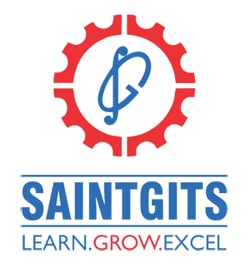           PATHAMUTTOM, KOTTAYAMFIRST INTERNAL EXAMINATION, FEBRUARY 2020Department of Business Administration, Semester IIBUSINESS COMMUNICATIONTotal	: 50 marks								Time: 2 hoursSection AAnswer any 5 questions. Each question carries 2 marks.1. Define Communication.2. What is meant by persuasion? Give an example of a situation.3. What are the objectives of communication?4. What are business letters?5. State the purposes of a business letter.6. What are adjustment letters?Section BAnswer any 5 questions. Each question carries 5 marks.7. Explain semantic barriers of communication.8. Explain the different elements of communication9. Discuss the importance of communication for business.10. Explain the different formats of a business letter with illustrations.11. Discuss the different parts of a business letter.12. Write a circular stating opening of new branch with launching of new product.Section CAnswer any 1 question. It carries 15 marks.13. Discuss the 7C’s of communication.14. What are employment letters? Draft specimens of employment letters	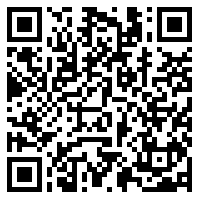 [Scan QR code for Answer Key]